VODE NA KOPNU – TEKUĆICE I STAJAĆICE1.TEKUĆICE – vode koje otječu koritom pod utjecajem sila teže (rijeke i potoci)IZVOR – mjesto izviranja vode iz podzemlja UŠĆE – mjesto na kojem se tekućica ulijeva u drugu rijeku, more ili jezeroVODOSTAJ – razina vode u koritu rijeke (ovisi o količini kiše te o otopljenom snijegu i ledu)RIJEČNI REŽIM – promjena vodostaja tijekom godine (kišni, snježni, ledenjački, mješoviti)PONORNICE – tekućice koje nakon površinskog toka poniru u podzemlje  (u krškim krajevima Hrvatske, u gorskoj i primorskoj Hrvatskoj)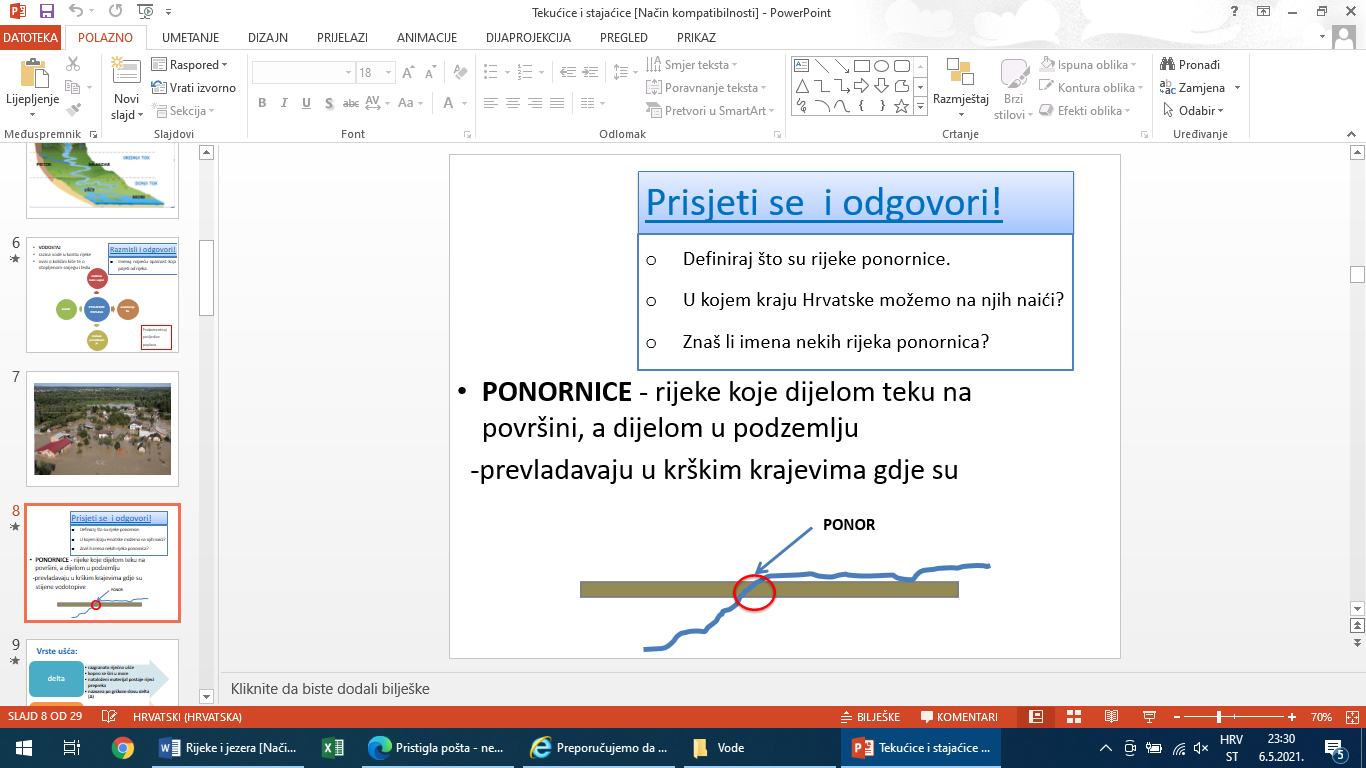 - Nil – najdulja rijeka na svijetu         - dva izvora: - Modri Nil iz jezera Tana i  Bijeli Nil iz jezera Viktorija         - ušće – delta,  sredozemni slijevRIJEČNA MREŽA – rijeka + pritociPRITOCI – manje tekućice koje se ulijevaju u veću tekućicuPORIJEČJE – područje s kojega nekoj tekućici pritječe voda površinski i podzemno 		  npr. savsko porječje, dunavsko, dravsko ….SLIJEV – područje s kojeg nekom moru, jezeru ili oceanu pritječe voda	   - na geografskoj karti slijev određujemo na način da pronađemo ušće rijeke; ako rijeka utječe u 	     Atlantski ocean tada pripada atlantskom slijevu	    - rijeke Hrvatske pripadaju jadranskom i crnomorskom slijevuRAZVODNICA – granica između dva porječja ili dva slijeva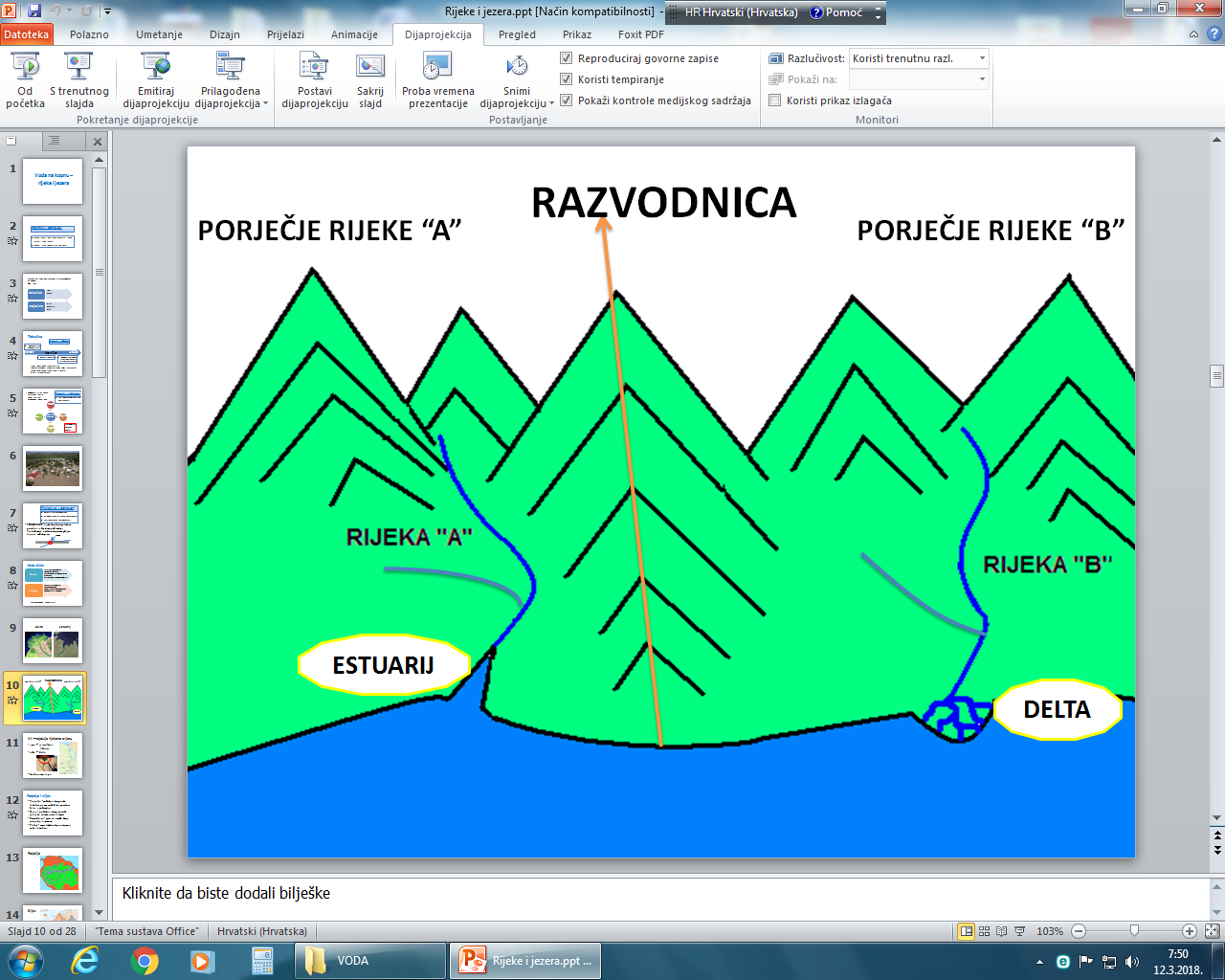 2. STAJAĆICE – vode koje stoje (jezera, močvare, bare, lokve)		        JEZERA- udubljenja na kopnu ispunjena vodom 		           - Kaspijsko jezero – najveće jezero na Zemlji		           -Bajkalsko jezero – najdublje jezero na Zemlji                                 MOČVARE – područja sa slabom prirodnom odvodnjomisušivanjem se smanjuje biološka raznolikostDELTAESTUARIJ- razgranato riječnu ušće-ušće ljevkastog oblika uvučeno u kopnoPRIRODNA JEZERAUMJETNA JEZERA-tektonska -vulkanska-ledenjačka-krška-riječna-ostatak mora-stvara ih čovjek-pregrađivanjem riječnih dolina- akomulacijska jezera – hidroelektrane (HE)